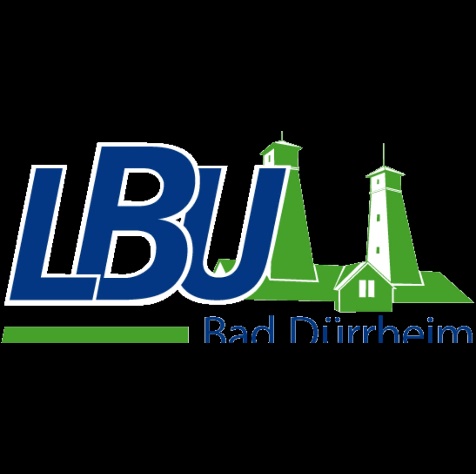 Gemeinderatsfraktion Bad Dürrheim (Schwarzwald-Baar-Kreis)LBU6 Mandate (21,2 %); davon 3 Frauen(5) LBU Bad Dürrheim | Facebook